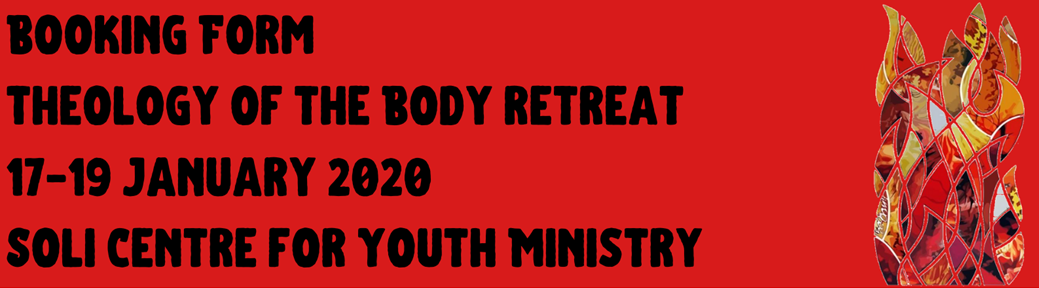 Venue: Soli Centre for youth ministry, New Road, Alton, Stoke-on-Trent ST10 4AFDate: 17th -19th January 2020Start Time: Arrivals from 6pm on Friday 17th January        End Time: Departures at 2pm on Sunday 19th JanuaryPersonal and Contact Information Participant Name: ___________________________________ Date of Birth: ____________________ Home Address (incl. Postcode): ___________________________________________________________ ____________________________________________________________________________________________Email Address: _______________________________________________________________________ Contact phone Number:_______________________________________________________ Additional Emergency Contact Information Name: ___________________________ Relationship to participant: ___________________________ Contact phone Number:_______________________________________________________Medical Information Name of GP: __________________________ Telephone Number: _____________________________ Address: _____________________________________________________________________________ _____________________________________________________________________________________ Does you suffer from asthma, allergies, diabetes, epilepsy or and other medical problem that may affect normal activity? Please give details of condition & treatment:_____________________________________________________________________________________ _____________________________________________________________________________________ Page 1 of 2Please tick the relevant statements:I give consent for my photo to be used for promotion on Kenelm Youth Trust’s social media I give consent for my photo to be used for to promote and advertise Kenelm Youth Trust events.I give consent for video to be taken and to be used in promotion and advertising I give permission for my contact details to be used by Kenelm Youth Trust to keep me updated with events and news. I would prefer for you not to contact me about future events that may be of interest.In the event that an emergency contact cannot be contacted by ordinary means, I give my permission & consent to receive any necessary medical treatment and authorise the group leader/person in charge to sign any documents required by the hospital authorities. Signature: _____________________________ Date: ________________________ Page 2 of 2